KONSULTACJE SPOŁECZNEPrzed podjęciem przez organ stanowiący jednostki samorządu terytorialnego rocznego programu współpracy, projekt dokumentu został skierowany do konsultacji społecznych, które przeprowadzono w dniach 25.08.2021 do dnia 18.09.2021 roku.Konsultacje odbyły się poprzez zamieszczenie projektu aktu prawa miejscowego                       w Biuletynie Informacji Publicznej w ustawowym terminie tj. na 14 dni przed planowanym terminem sesji Rady Gminy Suchy Las.Spotkanie Wójta z przedstawicielami organizacji pozarządowych w celu przedstawienia projektu i skonsultowania Rocznego Programu Współpracy odbyło się 27 września 2021 roku                w Sali Multimedialnej Parku Wodnego Octopus w Suchym Lesie.UCHWALENIE PROGRAMU WSPÓŁPRACY28 października 2021 roku Rada Gminy Suchy Las podjęła uchwałę nr XXXVIII/436/21 w sprawie Rocznego Programu Współpracy Gminy Suchy Las z Organizacjami Pozarządowymi oraz podmiotami wymienionymi w art. 3 ust. 3 ustawy o działalności pożytku publicznego i o wolontariacie na rok 2022.ZAKRES PRZEDMIOTOWY  W 2022 roku zakres przedmiotowy współpracy Gminy Suchy Las z organizacjami pozarządowymi objął następujące obszary zadania publicznego: kultura fizyczna, sport, turystyka i krajoznawstwo, kultura i sztuka, edukacja i wychowanie, rozwój i integracja społeczności lokalnych, a także ekologia i ochrona środowiska. W zakresie następującym:upowszechniania kultury fizycznej i sportu,wspierania organizacji imprez sportowych,upowszechniania i promowania różnych form turystyki i rekreacji,upowszechniania kultury i sztuki,wspierania organizacji imprez o znaczeniu dla rozwoju kultury,wspieranie różnych inicjatyw (produkcji filmowych, wydawnictw, publikacji, warsztatów) obejmujących dorobek kulturalny oraz historyczny,wspierania działań edukacyjnych, warsztatów i programów z różnych dyscyplin naukowych,wspierania organizacji wypoczynku dzieci i młodzieży (półkolonie, kolonie, obozy),wspierania działań skutkujących zwiększaniem poziomu integracji i świadomości obywatelskiej,upowszechniania wiedzy o historii, tradycji, kuchni i obyczajach,wspierania różnych inicjatyw mających na celu podniesienie świadomości obywatelskiej wśród mieszkańców (prelekcja, szkolenia, publikacje, wydawnictwa, filmy i warsztaty),podnoszenia świadomości ekologicznej mieszkańców gminy,promocji działań ekologicznych na terenie gminy.Przedmiotem współpracy finansowej i pozafinansowej sucholeskiego samorządu                         i sektora pozarządowego w 2022 roku było wspólne wykonywanie zadań publicznych,                           a podmiotami realizującym postanowienia Programu w zakresie współpracy z organizacjami pozarządowymi byli m.in. Wójt Gminy, Rada Gminy Suchy Las, Rada Sportu, Referat Oświaty i Sportu, Komisja Konkursowa, Centrum Kultury i Biblioteka Publiczna Gminy Suchy Las, Gminny Ośrodek Sportu, szkoły, przedszkola, a zwłaszcza Organizacje Pozarządowe.FORMY WSPÓŁPRACYWspółpraca o charakterze finansowym Gminy Suchy Las z organizacjami pozarządowymi oraz innymi podmiotami prowadzącymi działalność pożytku publicznego polegała na zlecaniu realizacji zadań publicznych w formie ich wspierania wraz z udzieleniem dotacji na ich realizację, a także w trybie małych zleceń na podstawie art. 19a ustawy.W 2022 roku ogłoszono 28 otwartych konkursów ofert w formie wsparcia na realizację zadań publicznych w zakresie: wspierania i  upowszechniania kultury fizycznej, kultury, sztuki, ochrony dóbr kultury i dziedzictwa narodowego, działalności wspomagającej rozwój wspólnot i społeczności lokalnych, a także ochrony środowiska w Gminie Suchy Las w 2022 roku.W ramach ww. konkursów wpłynęło 28 ofert, zawarto 28 umów na realizację konkretnych zadań publicznych.Ogłoszenia otwartych konkursów ofert, ogłoszenia ich wyników zamieszczane były                        w Biuletynie Informacji Publicznej, na gminnej stronie internetowej, a także na tablicy informacyjnej w siedzibie urzędu.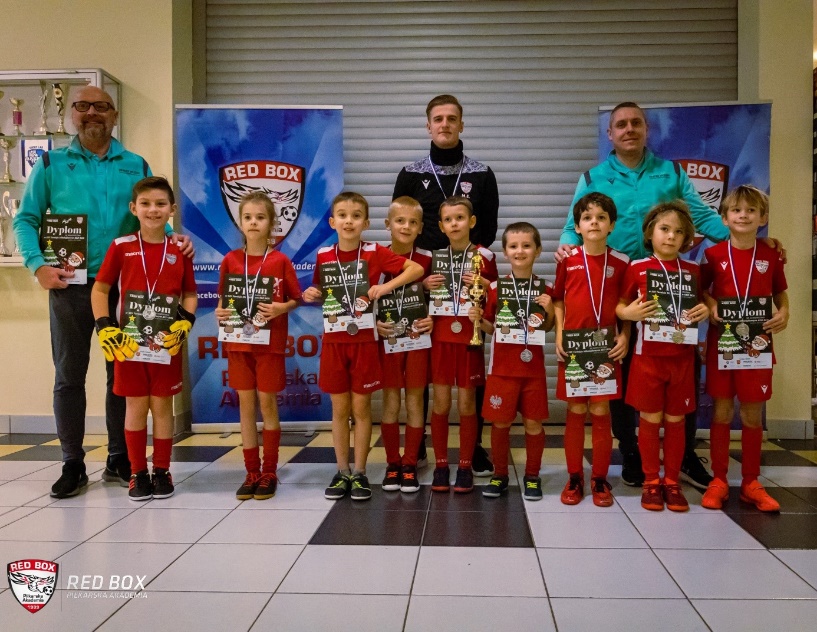 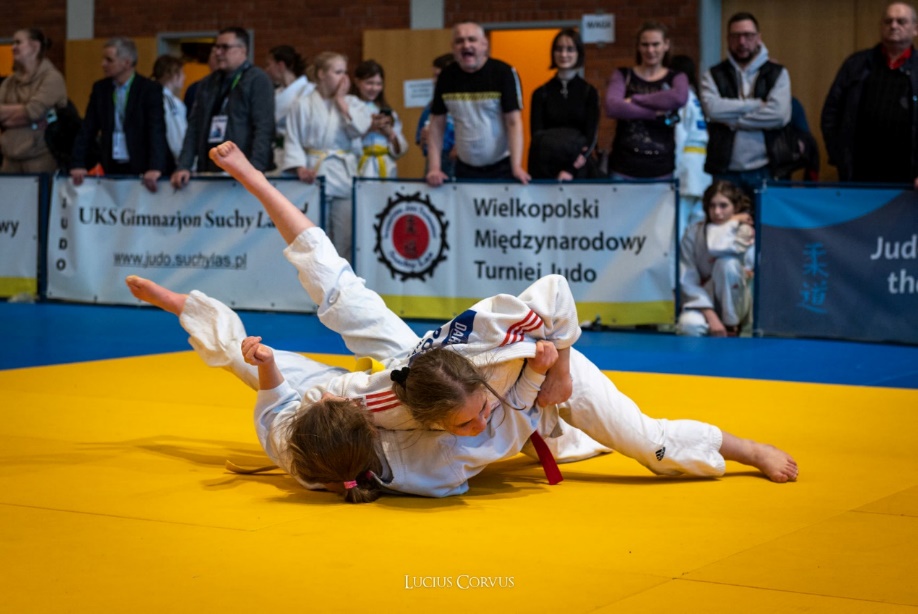 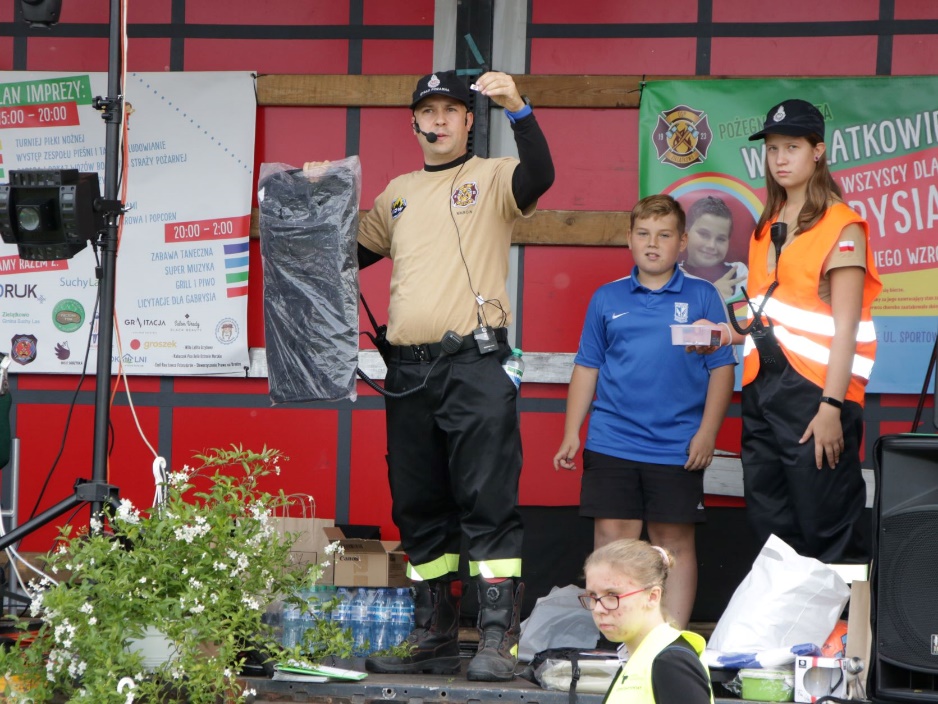 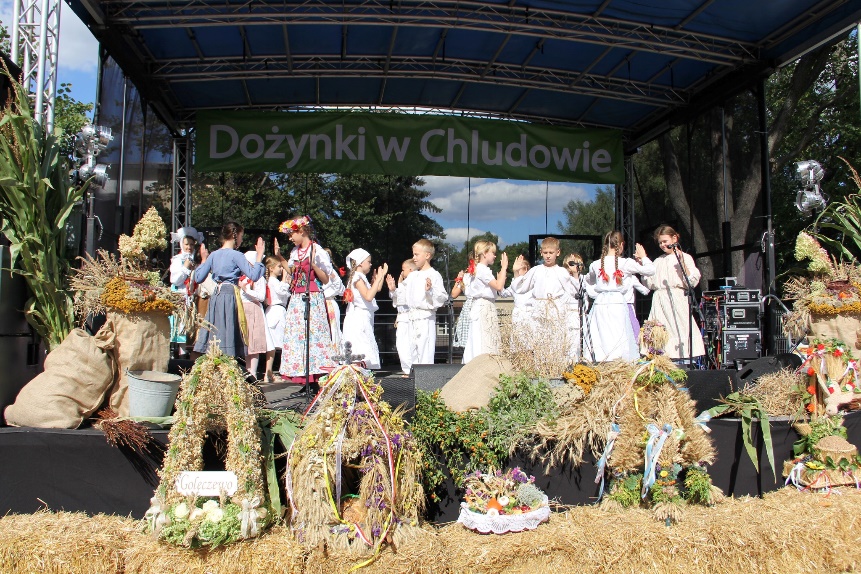 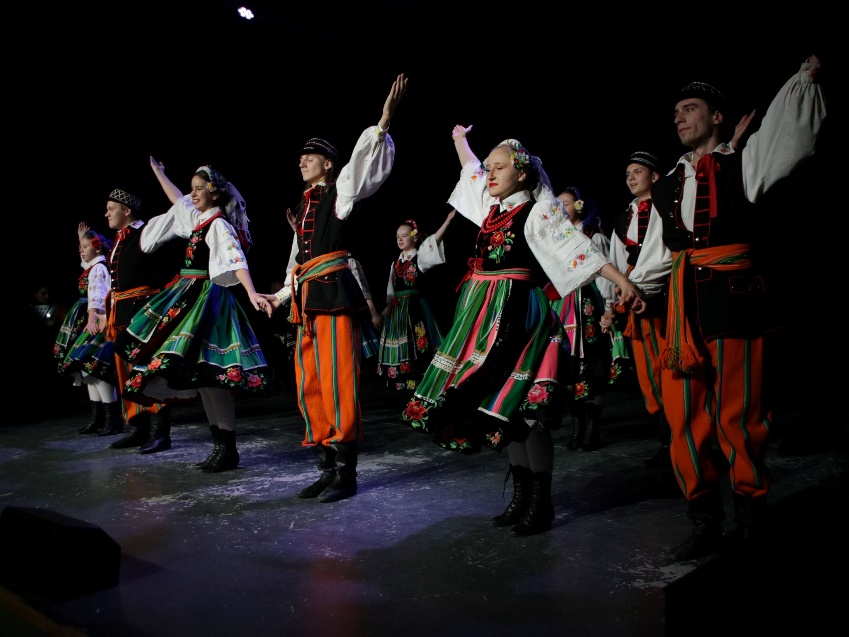 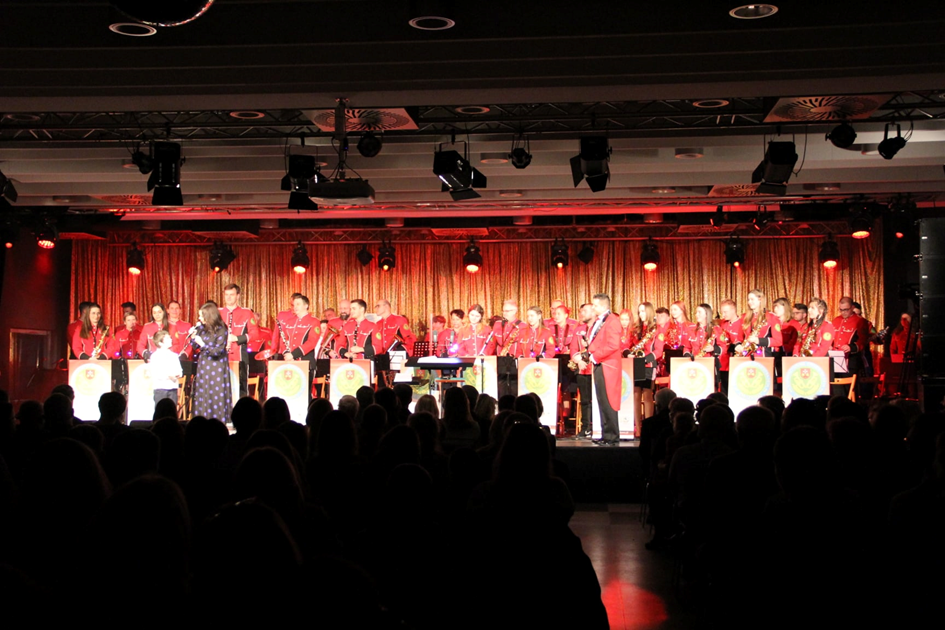 Współpraca pozafinansowa Gminy Suchy Las z organizacjami pozarządowymi polegała m.in. na:-	prowadzeniu elektronicznej bazy danych o organizacjach pozarządowych realizujących zadania publiczne na stronie Urzędu Gminy Suchy Las,- 	promowaniu osiągnięć i działalności organizacji pozarządowych prowadzonej na rzecz mieszkańców oraz informowaniu o realizowanych przez nie wydarzeniach,- 	umieszczaniu informacji na stronie internetowej dokonywanych przez Referat Promocji,-  przekazywaniu informacji za pośrednictwem mediów lokalnych o realizacji zadań publicznych,-  udostępnianiu organizacjom pozarządowym pomieszczeń zgodnie z Zarządzeniem Wójta, w celu odbywania spotkań i realizacji projektów służących mieszkańcom,- 	podnoszeniu kompetencji organizacji poprzez organizowaniu przez Gminę różnego rodzaju szkoleń i warsztatów dotyczących organizacji pożytku publicznego,- 	współpracy z Gminną Radą Sportu,- 	konsultowaniu projektów na etapie ich przygotowywania,-	obejmowaniu patronatem honorowym Wójta wydarzeń organizowanych przez organizacje,- 	pomocy w nawiązywaniu kontaktów z organizacjami z gmin partnerskich.V. WYSOKOŚĆ ŚRODKÓW PRZEZNACZONYCH NA REALIZACJĘ ROCZNEGO PROGRAMU WSPOLPRACY. 1. 	Na realizację zadań publicznych zawartych w Programie w 2022 r. zostały zabezpieczone środki w budżecie gminy w wysokości 1 230 000 zł. 2. 	Wysokość środków przekazanych na realizację zadań publicznych po zwiększeniu budżetu w ciągu roku wyniosła 1 693 050 zł. 3. 	Organizacje pozarządowe dokonały zwrotu niewykorzystanych środków z dotacji oraz dotacji pobranych w nadmiernej wysokości wraz z odsetkami w łącznej kwocie           15 261,38 zł.4. 	Ponadto Gmina Suchy Las w 2022 roku na działalność jednostek Ochotniczych Straży Pożarnych Gminy Suchy Las przeznaczyła kwotę 967 372,12 zł.ZAKOŃCZENIEProgram współpracy jest najważniejszym narzędziem współdziałania samorządu                        z organizacjami pozarządowymi. Jego zasadniczą kwestią jest nawiązanie dialogu pomiędzy lokalnym samorządem, a trzecim sektorem oraz określenie wzajemnych relacji w rocznej perspektywie. Współpraca z organizacjami pozarządowymi, a władzami samorządowymi w minionym roku układała się dobrze. Pomimo problemów jakie towarzyszyły organizacjom pozarządowym z ich strony również ta współpraca oceniania była dobrze, a czasami nawet bardzo dobrze.Poprzez swoją aktywną działalność, organizacje pozarządowe wspomagały Gminę Suchy Las w realizacji zadań skierowanych do mieszkańców. Wspierane, wspólnie z Gminą zainicjowały i realizowały interesujące przedsięwzięcia. Działając dla dobra mieszkańców Suchego Lasu, wpłynęły na integrację środowiska oraz podwyższenie poziomu i jakości ich życia. Współdziałające z Gminą organizacje, mogły i mogą liczyć na pomoc instytucjonalną, jaką udziela Urząd Gminy. Wsparcie trzeciego sektora, odbywało się nie tylko w wymiarze merytorycznym, ale również finansowym. I to właśnie te elementy wspomagały realizację wyznaczonych przez organizacje pozarządowe celów.  Nie ulega wątpliwości, że organizacje pozarządowe uzupełniają zadania samorządu,                   a zaufanie jakim obdarza ich społeczeństwo jest świadectwem coraz większego profesjonalizmu i skuteczności ich działań.Sprawozdanie z realizacji programu współpracy Gminy Suchy Las na lata 2022 rok z organizacjami pozarządowymi oraz podmiotami wymienionymi w art. 3 ust. 3 ustawy o działalności pożytku publicznego i o wolontariacie.Sprawozdanie z realizacji programu współpracy Gminy Suchy Las na lata 2022 rok z organizacjami pozarządowymi oraz podmiotami wymienionymi w art. 3 ust. 3 ustawy o działalności pożytku publicznego i o wolontariacie.Sprawozdanie z realizacji programu współpracy Gminy Suchy Las na lata 2022 rok z organizacjami pozarządowymi oraz podmiotami wymienionymi w art. 3 ust. 3 ustawy o działalności pożytku publicznego i o wolontariacie.Sprawozdanie z realizacji programu współpracy Gminy Suchy Las na lata 2022 rok z organizacjami pozarządowymi oraz podmiotami wymienionymi w art. 3 ust. 3 ustawy o działalności pożytku publicznego i o wolontariacie.Sprawozdanie z realizacji programu współpracy Gminy Suchy Las na lata 2022 rok z organizacjami pozarządowymi oraz podmiotami wymienionymi w art. 3 ust. 3 ustawy o działalności pożytku publicznego i o wolontariacie.Sprawozdanie z realizacji programu współpracy Gminy Suchy Las na lata 2022 rok z organizacjami pozarządowymi oraz podmiotami wymienionymi w art. 3 ust. 3 ustawy o działalności pożytku publicznego i o wolontariacie.Sprawozdanie z realizacji programu współpracy Gminy Suchy Las na lata 2022 rok z organizacjami pozarządowymi oraz podmiotami wymienionymi w art. 3 ust. 3 ustawy o działalności pożytku publicznego i o wolontariacie.Sprawozdanie z realizacji programu współpracy Gminy Suchy Las na lata 2022 rok z organizacjami pozarządowymi oraz podmiotami wymienionymi w art. 3 ust. 3 ustawy o działalności pożytku publicznego i o wolontariacie.Sprawozdanie z realizacji programu współpracy Gminy Suchy Las na lata 2022 rok z organizacjami pozarządowymi oraz podmiotami wymienionymi w art. 3 ust. 3 ustawy o działalności pożytku publicznego i o wolontariacie.Sprawozdanie z realizacji programu współpracy Gminy Suchy Las na lata 2022 rok z organizacjami pozarządowymi oraz podmiotami wymienionymi w art. 3 ust. 3 ustawy o działalności pożytku publicznego i o wolontariacie.Sprawozdanie z realizacji programu współpracy Gminy Suchy Las na lata 2022 rok z organizacjami pozarządowymi oraz podmiotami wymienionymi w art. 3 ust. 3 ustawy o działalności pożytku publicznego i o wolontariacie.Sprawozdanie z realizacji programu współpracy Gminy Suchy Las na lata 2022 rok z organizacjami pozarządowymi oraz podmiotami wymienionymi w art. 3 ust. 3 ustawy o działalności pożytku publicznego i o wolontariacie.Sprawozdanie z realizacji programu współpracy Gminy Suchy Las na lata 2022 rok z organizacjami pozarządowymi oraz podmiotami wymienionymi w art. 3 ust. 3 ustawy o działalności pożytku publicznego i o wolontariacie.Sprawozdanie z realizacji programu współpracy Gminy Suchy Las na lata 2022 rok z organizacjami pozarządowymi oraz podmiotami wymienionymi w art. 3 ust. 3 ustawy o działalności pożytku publicznego i o wolontariacie.Sprawozdanie z realizacji programu współpracy Gminy Suchy Las na lata 2022 rok z organizacjami pozarządowymi oraz podmiotami wymienionymi w art. 3 ust. 3 ustawy o działalności pożytku publicznego i o wolontariacie.Tabela 1.  Zestawienie w zakresie zadań publicznych realizowanych w trybie otwartych konkursów ofert.Tabela 1.  Zestawienie w zakresie zadań publicznych realizowanych w trybie otwartych konkursów ofert.Tabela 1.  Zestawienie w zakresie zadań publicznych realizowanych w trybie otwartych konkursów ofert.Tabela 1.  Zestawienie w zakresie zadań publicznych realizowanych w trybie otwartych konkursów ofert.Tabela 1.  Zestawienie w zakresie zadań publicznych realizowanych w trybie otwartych konkursów ofert.Tabela 1.  Zestawienie w zakresie zadań publicznych realizowanych w trybie otwartych konkursów ofert.Tabela 1.  Zestawienie w zakresie zadań publicznych realizowanych w trybie otwartych konkursów ofert.Tabela 1.  Zestawienie w zakresie zadań publicznych realizowanych w trybie otwartych konkursów ofert.Tabela 1.  Zestawienie w zakresie zadań publicznych realizowanych w trybie otwartych konkursów ofert.Tabela 1.  Zestawienie w zakresie zadań publicznych realizowanych w trybie otwartych konkursów ofert.Tabela 1.  Zestawienie w zakresie zadań publicznych realizowanych w trybie otwartych konkursów ofert.Tabela 1.  Zestawienie w zakresie zadań publicznych realizowanych w trybie otwartych konkursów ofert.Tabela 1.  Zestawienie w zakresie zadań publicznych realizowanych w trybie otwartych konkursów ofert.Tabela 1.  Zestawienie w zakresie zadań publicznych realizowanych w trybie otwartych konkursów ofert.Tabela 1.  Zestawienie w zakresie zadań publicznych realizowanych w trybie otwartych konkursów ofert.Lp.Lp.Nazwa zadania publicznegoNazwa zadania publicznegoKlasyfikacja budżetowaKlasyfikacja budżetowaNazwa NGONazwa NGONazwa NGOWysokość środków przyznanych na podstawie umowyWysokość środków przyznanych na podstawie umowyZwrot niewykorzystanych  środków z dotacji lub pobranych w nadmiernej wysokościZwrot niewykorzystanych  środków z dotacji lub pobranych w nadmiernej wysokościZwrot niewykorzystanych  środków z dotacji lub pobranych w nadmiernej wysokościZwrot niewykorzystanych  środków z dotacji lub pobranych w nadmiernej wysokościIIIIIIIOTWARTE KONKURSY OFERT NA WSPARCIE REALIZACJI ZADAŃ PUBLICZNYCH W ZAKRESIE:OTWARTE KONKURSY OFERT NA WSPARCIE REALIZACJI ZADAŃ PUBLICZNYCH W ZAKRESIE:OTWARTE KONKURSY OFERT NA WSPARCIE REALIZACJI ZADAŃ PUBLICZNYCH W ZAKRESIE:OTWARTE KONKURSY OFERT NA WSPARCIE REALIZACJI ZADAŃ PUBLICZNYCH W ZAKRESIE:OTWARTE KONKURSY OFERT NA WSPARCIE REALIZACJI ZADAŃ PUBLICZNYCH W ZAKRESIE:OTWARTE KONKURSY OFERT NA WSPARCIE REALIZACJI ZADAŃ PUBLICZNYCH W ZAKRESIE:OTWARTE KONKURSY OFERT NA WSPARCIE REALIZACJI ZADAŃ PUBLICZNYCH W ZAKRESIE:OTWARTE KONKURSY OFERT NA WSPARCIE REALIZACJI ZADAŃ PUBLICZNYCH W ZAKRESIE:WSPIERANIA I UPOWSZECHNIANIA KULTYRY FIZYCZNEJ w GMINIE SUCHY LAS w 2022 ROKU.WSPIERANIA I UPOWSZECHNIANIA KULTYRY FIZYCZNEJ w GMINIE SUCHY LAS w 2022 ROKU.WSPIERANIA I UPOWSZECHNIANIA KULTYRY FIZYCZNEJ w GMINIE SUCHY LAS w 2022 ROKU.WSPIERANIA I UPOWSZECHNIANIA KULTYRY FIZYCZNEJ w GMINIE SUCHY LAS w 2022 ROKU.WSPIERANIA I UPOWSZECHNIANIA KULTYRY FIZYCZNEJ w GMINIE SUCHY LAS w 2022 ROKU.WSPIERANIA I UPOWSZECHNIANIA KULTYRY FIZYCZNEJ w GMINIE SUCHY LAS w 2022 ROKU.WSPIERANIA I UPOWSZECHNIANIA KULTYRY FIZYCZNEJ w GMINIE SUCHY LAS w 2022 ROKU.WSPIERANIA I UPOWSZECHNIANIA KULTYRY FIZYCZNEJ w GMINIE SUCHY LAS w 2022 ROKU.WSPIERANIA I UPOWSZECHNIANIA KULTYRY FIZYCZNEJ w GMINIE SUCHY LAS w 2022 ROKU.WSPIERANIA I UPOWSZECHNIANIA KULTYRY FIZYCZNEJ w GMINIE SUCHY LAS w 2022 ROKU.WSPIERANIA I UPOWSZECHNIANIA KULTYRY FIZYCZNEJ w GMINIE SUCHY LAS w 2022 ROKU.WSPIERANIA I UPOWSZECHNIANIA KULTYRY FIZYCZNEJ w GMINIE SUCHY LAS w 2022 ROKU.WSPIERANIA I UPOWSZECHNIANIA KULTYRY FIZYCZNEJ w GMINIE SUCHY LAS w 2022 ROKU.WSPIERANIA I UPOWSZECHNIANIA KULTYRY FIZYCZNEJ w GMINIE SUCHY LAS w 2022 ROKU.WSPIERANIA I UPOWSZECHNIANIA KULTYRY FIZYCZNEJ w GMINIE SUCHY LAS w 2022 ROKU.1.1.Szkolenie i organizacja imprez sportowych dla dzieci i młodzieży w 2022 r oraz propagowania kultury fizycznej wśród dzieci i młodzieży w miejscowości Suchy Las, Gmina Suchy Las. Zadaniem objęta była dyscyplina sportowa karate, piłka ręczna, lekkoatletyka oraz organizacja biegu pn. Bieg Sucholeski w Suchym Lesie.Szkolenie i organizacja imprez sportowych dla dzieci i młodzieży w 2022 r oraz propagowania kultury fizycznej wśród dzieci i młodzieży w miejscowości Suchy Las, Gmina Suchy Las. Zadaniem objęta była dyscyplina sportowa karate, piłka ręczna, lekkoatletyka oraz organizacja biegu pn. Bieg Sucholeski w Suchym Lesie.926/92695/2360926/92695/2360Sucholeskie Stowarzyszenie Sportowe Fighter, ul. Szkolna 15, 62-002 Suchy LasSucholeskie Stowarzyszenie Sportowe Fighter, ul. Szkolna 15, 62-002 Suchy LasSucholeskie Stowarzyszenie Sportowe Fighter, ul. Szkolna 15, 62-002 Suchy Las50 000,00 zł50 000,00 zł8 000,00 zł8 000,00 zł8 000,00 zł8 000,00 zł2.2.Szkolenie dzieci i młodzieży w 2022 r. propagowanie kultury fizycznej oraz organizacja imprez portowych dla dzieci i młodzieży w miejscowości Suchy Las. Zadaniem objęta była dyscyplina sportowa lekkoatletyka.Szkolenie dzieci i młodzieży w 2022 r. propagowanie kultury fizycznej oraz organizacja imprez portowych dla dzieci i młodzieży w miejscowości Suchy Las. Zadaniem objęta była dyscyplina sportowa lekkoatletyka.926/92695/2360926/92695/2360Stowarzyszenie UKS Dąb, ul. Szkolna 18, 62-002 Suchy LasStowarzyszenie UKS Dąb, ul. Szkolna 18, 62-002 Suchy LasStowarzyszenie UKS Dąb, ul. Szkolna 18, 62-002 Suchy Las30 000,00 zł30 000,00 zł00003.3.Szkolenie dzieci i młodzieży w 2022 r. propagowanie kultury fizycznej oraz organizacja imprez sportowych dla dzieci i młodzieży w miejscowości Suchy Las, Gmina Suchy Las oraz za granicą. Zadaniem objęta była dyscyplina sportowa piłka nożna.Szkolenie dzieci i młodzieży w 2022 r. propagowanie kultury fizycznej oraz organizacja imprez sportowych dla dzieci i młodzieży w miejscowości Suchy Las, Gmina Suchy Las oraz za granicą. Zadaniem objęta była dyscyplina sportowa piłka nożna.926/92695/2360926/92695/2360Towarzystwo Młodzieży Sportowej Suchary, ul. Szkółkarska 47, 62-002 Suchy LasTowarzystwo Młodzieży Sportowej Suchary, ul. Szkółkarska 47, 62-002 Suchy LasTowarzystwo Młodzieży Sportowej Suchary, ul. Szkółkarska 47, 62-002 Suchy Las135 000,00 zł135 000,00 zł00004.4.   Szkolenie dzieci i młodzieży w 2022 r. propagowanie kultury fizycznej oraz organizacja imprez sportowych dla dzieci i młodzieży na terenie Gminy Suchy Las i za granicą.  Zadaniem objęta była dyscyplina sportowa koszykówka, dla dzieci mini koszykówka.   Szkolenie dzieci i młodzieży w 2022 r. propagowanie kultury fizycznej oraz organizacja imprez sportowych dla dzieci i młodzieży na terenie Gminy Suchy Las i za granicą.  Zadaniem objęta była dyscyplina sportowa koszykówka, dla dzieci mini koszykówka.926/92695/2360926/92695/2360Stowarzyszenia Basket Team, ul. Obornicka 104, 62-002 Suchy LasStowarzyszenia Basket Team, ul. Obornicka 104, 62-002 Suchy LasStowarzyszenia Basket Team, ul. Obornicka 104, 62-002 Suchy Las135 000,00 zł135 000,00 zł00005.5. Szkolenie dzieci i młodzieży w 2022 r. propagowanie kultury fizycznej oraz organizowanie imprez sportowych dla dzieci i młodzieży w miejscowościach Suchy Las,  Golęczewo, Chludowo i Biedrusko w Gminie Suchy Las. Zadaniem objęta była dyscyplina sportowa piłka nożna. Szkolenie dzieci i młodzieży w 2022 r. propagowanie kultury fizycznej oraz organizowanie imprez sportowych dla dzieci i młodzieży w miejscowościach Suchy Las,  Golęczewo, Chludowo i Biedrusko w Gminie Suchy Las. Zadaniem objęta była dyscyplina sportowa piłka nożna.926/92695/2360926/92695/2360Stowarzyszenie KF RED BOX, ul. Obornicka 117, 62-002 Suchy LasStowarzyszenie KF RED BOX, ul. Obornicka 117, 62-002 Suchy LasStowarzyszenie KF RED BOX, ul. Obornicka 117, 62-002 Suchy Las135 000,00 zł135 000,00 zł00006.6. Szkolenie dzieci i młodzieży w 2022 r. propagowanie kultury fizycznej oraz organizacja imprez sportowych dla dzieci i młodzieży w miejscowości Suchy Las, Gmina Suchy Las oraz za granicą. Zadaniem objęta była dyscyplina sportowa judo oraz nordic walking.  Szkolenie dzieci i młodzieży w 2022 r. propagowanie kultury fizycznej oraz organizacja imprez sportowych dla dzieci i młodzieży w miejscowości Suchy Las, Gmina Suchy Las oraz za granicą. Zadaniem objęta była dyscyplina sportowa judo oraz nordic walking. 926/92695/2360926/92695/2360Uczniowski Klub Sportowy Gimnazjon, ul. Poziomkowa 11, 62-002 Suchy LasUczniowski Klub Sportowy Gimnazjon, ul. Poziomkowa 11, 62-002 Suchy LasUczniowski Klub Sportowy Gimnazjon, ul. Poziomkowa 11, 62-002 Suchy Las135 000,00 zł135 000,00 zł00007.7. Szkolenie dzieci i młodzieży w 2022 r.  oraz propagowanie kultury fizycznej wśród dzieci i młodzieży z Gminy Suchy Las. Zadaniem objęta była dyscyplina sportowa pływanie. Szkolenie dzieci i młodzieży w 2022 r.  oraz propagowanie kultury fizycznej wśród dzieci i młodzieży z Gminy Suchy Las. Zadaniem objęta była dyscyplina sportowa pływanie.926/92695/2360926/92695/2360Uczniowski Klub Sportowy Octopus, ul. Szkolna 18, 62-002 Suchy LasUczniowski Klub Sportowy Octopus, ul. Szkolna 18, 62-002 Suchy LasUczniowski Klub Sportowy Octopus, ul. Szkolna 18, 62-002 Suchy Las15 000,00 zł15 000,00 zł00008.8.Szkolenie dzieci i młodzieży, propagowanie kultury fizycznej oraz organizacja imprez sportowych dla dzieci i młodzieży w miejscowości Suchy Las, Gmina Suchy Las. Zadaniem objęta była dyscyplina sportowa Taekwondo Olimpijskie. Szkolenie dzieci i młodzieży, propagowanie kultury fizycznej oraz organizacja imprez sportowych dla dzieci i młodzieży w miejscowości Suchy Las, Gmina Suchy Las. Zadaniem objęta była dyscyplina sportowa Taekwondo Olimpijskie. 926/92695/2360926/92695/2360Sucholeskie Stowarzyszenie Taekwondo Instytut Masters, ul. Platanowa 9, 62-002 ZłotkowoSucholeskie Stowarzyszenie Taekwondo Instytut Masters, ul. Platanowa 9, 62-002 ZłotkowoSucholeskie Stowarzyszenie Taekwondo Instytut Masters, ul. Platanowa 9, 62-002 Złotkowo10 000,00 zł10 000,00 zł00009.9.Szkolenie młodzieży i seniorów oraz propagowanie kultury fizycznej wśród dzieci i młodzieży w miejscowości Złotkowo, Gmina Suchy Las. Zadaniem objęta była dyscyplina sportowa piłka nożna. Szkolenie młodzieży i seniorów oraz propagowanie kultury fizycznej wśród dzieci i młodzieży w miejscowości Złotkowo, Gmina Suchy Las. Zadaniem objęta była dyscyplina sportowa piłka nożna. 926/92695/2360926/92695/2360Uczniowski Klub Sportowy Złoci, ul. Żytnia 1, 62-002 ZłotkowoUczniowski Klub Sportowy Złoci, ul. Żytnia 1, 62-002 ZłotkowoUczniowski Klub Sportowy Złoci, ul. Żytnia 1, 62-002 Złotkowo40 000,00 zł40 000,00 zł000010.10. Szkolenie dzieci i młodzieży w 2022 r. oraz propagowanie kultury fizycznej wśród dzieci i młodzieży w miejscowości Biedrusko, Gmina Suchy Las. Zadaniem objęta była dyscyplina sportowa strzelectwo.  Szkolenie dzieci i młodzieży w 2022 r. oraz propagowanie kultury fizycznej wśród dzieci i młodzieży w miejscowości Biedrusko, Gmina Suchy Las. Zadaniem objęta była dyscyplina sportowa strzelectwo. 926/92695/2360926/92695/2360Uczniowski Klub Sportowy Delfin, ul. Zjednoczenia 209, 62-003 BiedruskoUczniowski Klub Sportowy Delfin, ul. Zjednoczenia 209, 62-003 BiedruskoUczniowski Klub Sportowy Delfin, ul. Zjednoczenia 209, 62-003 Biedrusko35 000,00 zł35 000,00 zł000011.11.Szkolenie  dzieci i młodzieży w 2022 r. oraz propagowanie kultury fizycznej wśród dzieci i młodzieży w miejscowości Chludowo, Gmina Suchy Las. Zadaniem objęte były dyscypliny sportowe piłka nożna, piłka siatkowa, piłka ręczna, koszykówka, lekkoatletyka, karate. Szkolenie  dzieci i młodzieży w 2022 r. oraz propagowanie kultury fizycznej wśród dzieci i młodzieży w miejscowości Chludowo, Gmina Suchy Las. Zadaniem objęte były dyscypliny sportowe piłka nożna, piłka siatkowa, piłka ręczna, koszykówka, lekkoatletyka, karate. 926/92695/2360926/92695/2360Uczniowski Klub Sportowy REKORD, ul. Szkolna 3, 62-001 ChludowoUczniowski Klub Sportowy REKORD, ul. Szkolna 3, 62-001 ChludowoUczniowski Klub Sportowy REKORD, ul. Szkolna 3, 62-001 Chludowo30 000,00 zł30 000,00 zł000012.12.Szkolenie dzieci i młodzieży w 2022 r. oraz propagowanie kultury fizycznej wśród juniorów i seniorów, uczestnictwo w zawodach w miejscowości Golęczewo, Gmina Suchy Las. Zadaniem objęta była dyscyplina sportowa piłka nożna. Szkolenie dzieci i młodzieży w 2022 r. oraz propagowanie kultury fizycznej wśród juniorów i seniorów, uczestnictwo w zawodach w miejscowości Golęczewo, Gmina Suchy Las. Zadaniem objęta była dyscyplina sportowa piłka nożna. 926/92695/2360926/92695/2360Golęczewski Klub Sportowy, ul. Dworcowa 59, 62-001 GolęczewoGolęczewski Klub Sportowy, ul. Dworcowa 59, 62-001 GolęczewoGolęczewski Klub Sportowy, ul. Dworcowa 59, 62-001 Golęczewo40 000,00 zł40 000,00 zł7 261,23 zł7 261,23 zł7 261,23 zł7 261,23 zł13.13. Dofinansowanie imprez kajakowych - cyklu spływów kajakowych (4 etapów wiosna-lato, jesień-zima) oraz otwartego Maratonu Kajakowego Warta Chellenge. Dofinansowanie imprez kajakowych - cyklu spływów kajakowych (4 etapów wiosna-lato, jesień-zima) oraz otwartego Maratonu Kajakowego Warta Chellenge.926/92695/2360926/92695/2360Wielkopolskie Stowarzyszenie Turystyki i Rekreacji Wodnej Warta, ul. Strzeszyńska 190, 60-479 PoznańWielkopolskie Stowarzyszenie Turystyki i Rekreacji Wodnej Warta, ul. Strzeszyńska 190, 60-479 PoznańWielkopolskie Stowarzyszenie Turystyki i Rekreacji Wodnej Warta, ul. Strzeszyńska 190, 60-479 Poznań10 000,00 zł10 000,00 zł000014.14. Organizacja wyścigów rowerowych MTB w Gminie Suchy Las w 2022 r. pod nazwą „Kryterium Leśne-Suchy Las 2022 r.” Organizacja wyścigów rowerowych MTB w Gminie Suchy Las w 2022 r. pod nazwą „Kryterium Leśne-Suchy Las 2022 r.”926/92695/2360926/92695/2360TKKF Ognisko Pałuki, ul. Jeżycka 50, 62-100 WągrowiecTKKF Ognisko Pałuki, ul. Jeżycka 50, 62-100 WągrowiecTKKF Ognisko Pałuki, ul. Jeżycka 50, 62-100 Wągrowiec10 000,00 zł10 000,00 zł000015.15. Szkolenie młodzieży  i seniorów oraz propagowanie kultury fizycznej wśród dzieci  i młodzieży w 2022 r. w miejscowości Biedrusko, Gmina Suchy Las. Zadaniem objęta była dyscyplina sportowa jeździectwo.  Szkolenie młodzieży  i seniorów oraz propagowanie kultury fizycznej wśród dzieci  i młodzieży w 2022 r. w miejscowości Biedrusko, Gmina Suchy Las. Zadaniem objęta była dyscyplina sportowa jeździectwo. 926/92695/2360926/92695/2360Stowarzyszenie Klub Jeździecki Delta, ul. Leśna 2, 62-003 BiedruskoStowarzyszenie Klub Jeździecki Delta, ul. Leśna 2, 62-003 BiedruskoStowarzyszenie Klub Jeździecki Delta, ul. Leśna 2, 62-003 Biedrusko10 000,00 zł10 000,00 zł000016.16. Organizacja cyklu pięciu imprez Warta Challenge w Gminie Suchy Las w 2022 r.  Organizacja cyklu pięciu imprez Warta Challenge w Gminie Suchy Las w 2022 r. 926/92695/2360926/92695/2360Sport Challenge Fundacja Wspierania Aktywności Fizycznej, ul. Akacjowa 11, 62-004 MielnoSport Challenge Fundacja Wspierania Aktywności Fizycznej, ul. Akacjowa 11, 62-004 MielnoSport Challenge Fundacja Wspierania Aktywności Fizycznej, ul. Akacjowa 11, 62-004 Mielno25 000,00 zł25 000,00 zł000017.17. Propagowanie dyscypliny triathlonu w Gminie Suchy Las. Propagowanie dyscypliny triathlonu w Gminie Suchy Las.926/92695/2360926/92695/2360Stowarzyszenie Klub Sportowy TRI Suchy Las, ul. Turkusowa 25/44, 62-002 ZłotnikiStowarzyszenie Klub Sportowy TRI Suchy Las, ul. Turkusowa 25/44, 62-002 ZłotnikiStowarzyszenie Klub Sportowy TRI Suchy Las, ul. Turkusowa 25/44, 62-002 Złotniki10 000,00 zł10 000,00 zł000018.18.Propagowanie kultury fizycznej, organizacja dwudniowego XIII Turnieju Mikołajkowego oraz udział w zawodach dla dzieci z terenu gminy Suchy Las.  Zadaniem objęta jest dyscyplina sportowa: piłka nożna.Propagowanie kultury fizycznej, organizacja dwudniowego XIII Turnieju Mikołajkowego oraz udział w zawodach dla dzieci z terenu gminy Suchy Las.  Zadaniem objęta jest dyscyplina sportowa: piłka nożna.926/92695/2360926/92695/2360Stowarzyszenie KF RED BOX, ul. Obornicka 117, 62-002 Suchy LasStowarzyszenie KF RED BOX, ul. Obornicka 117, 62-002 Suchy LasStowarzyszenie KF RED BOX, ul. Obornicka 117, 62-002 Suchy Las10 000,00 zł10 000,00 zł000019.19.Organizacja drużyny GKS Golęczewo/Wiara Lecha. Propagowanie kultury fizycznej wśród seniorów w miejscowości Golęczewo, gmina Suchy Las przez ośrodek Kibice Razem-Lech PoznańOrganizacja drużyny GKS Golęczewo/Wiara Lecha. Propagowanie kultury fizycznej wśród seniorów w miejscowości Golęczewo, gmina Suchy Las przez ośrodek Kibice Razem-Lech Poznań926/92695/2360926/92695/2360Stowarzyszenie Wiara Lecha, ul. Bułgarska 17, 60-320 PoznańStowarzyszenie Wiara Lecha, ul. Bułgarska 17, 60-320 PoznańStowarzyszenie Wiara Lecha, ul. Bułgarska 17, 60-320 Poznań25 000,00 zł25 000,00 zł000020.20.Propagowanie kultury fizycznej wśród seniorów z Golęczewa (gmina Suchy Las), organizacja turnieju piłki nożnej oraz udział w zawodach. Zadaniem objętym była dyscyplina sportowa: piłka nożnaPropagowanie kultury fizycznej wśród seniorów z Golęczewa (gmina Suchy Las), organizacja turnieju piłki nożnej oraz udział w zawodach. Zadaniem objętym była dyscyplina sportowa: piłka nożna926/92695/2360926/92695/2360Stowarzyszenie Wiara Lecha, ul. Bułgarska 17, 60-320 PoznańStowarzyszenie Wiara Lecha, ul. Bułgarska 17, 60-320 PoznańStowarzyszenie Wiara Lecha, ul. Bułgarska 17, 60-320 Poznań25 000,00 zł25 000,00 zł0000KULTURA, SZTUKA, OCHRONA DÓB KULTURY I DZIEDZICTWA NARODOWEGOKULTURA, SZTUKA, OCHRONA DÓB KULTURY I DZIEDZICTWA NARODOWEGOKULTURA, SZTUKA, OCHRONA DÓB KULTURY I DZIEDZICTWA NARODOWEGOKULTURA, SZTUKA, OCHRONA DÓB KULTURY I DZIEDZICTWA NARODOWEGOKULTURA, SZTUKA, OCHRONA DÓB KULTURY I DZIEDZICTWA NARODOWEGOKULTURA, SZTUKA, OCHRONA DÓB KULTURY I DZIEDZICTWA NARODOWEGOKULTURA, SZTUKA, OCHRONA DÓB KULTURY I DZIEDZICTWA NARODOWEGOKULTURA, SZTUKA, OCHRONA DÓB KULTURY I DZIEDZICTWA NARODOWEGOKULTURA, SZTUKA, OCHRONA DÓB KULTURY I DZIEDZICTWA NARODOWEGOKULTURA, SZTUKA, OCHRONA DÓB KULTURY I DZIEDZICTWA NARODOWEGOKULTURA, SZTUKA, OCHRONA DÓB KULTURY I DZIEDZICTWA NARODOWEGOKULTURA, SZTUKA, OCHRONA DÓB KULTURY I DZIEDZICTWA NARODOWEGOKULTURA, SZTUKA, OCHRONA DÓB KULTURY I DZIEDZICTWA NARODOWEGOKULTURA, SZTUKA, OCHRONA DÓB KULTURY I DZIEDZICTWA NARODOWEGOKULTURA, SZTUKA, OCHRONA DÓB KULTURY I DZIEDZICTWA NARODOWEGO1.1.Propagowanie folkloru i kultury polskiej. Szkolenie dzieci, młodzieży i dorosłych z terenu Gminy Suchy Las w zakresie tańców regionalnych i narodowych oraz organizacja warsztatów tanecznych, wokalnych na terenie kraju i za granicą w 2022 r.Propagowanie folkloru i kultury polskiej. Szkolenie dzieci, młodzieży i dorosłych z terenu Gminy Suchy Las w zakresie tańców regionalnych i narodowych oraz organizacja warsztatów tanecznych, wokalnych na terenie kraju i za granicą w 2022 r.921/92108/2360921/92108/2360Stowarzyszenie Zespół Pieśni i Tańca" Chludowianie", ul. Dworcowa 11, 62-001 ChludowoStowarzyszenie Zespół Pieśni i Tańca" Chludowianie", ul. Dworcowa 11, 62-001 ChludowoStowarzyszenie Zespół Pieśni i Tańca" Chludowianie", ul. Dworcowa 11, 62-001 Chludowo190 000,00 zł190 000,00 zł00002.2.Prowadzenie edukacji muzycznej w 2022 r., na instrumentach dętych w miejscowości Chludowo, Gmina Suchy Las, organizacja warsztatów wyjazdowych dla dzieci, młodzieży i dorosłych z terenu Gminy suchy Las w kraju i za granicą oraz organizacja koncertu "Ostatkowego"Prowadzenie edukacji muzycznej w 2022 r., na instrumentach dętych w miejscowości Chludowo, Gmina Suchy Las, organizacja warsztatów wyjazdowych dla dzieci, młodzieży i dorosłych z terenu Gminy suchy Las w kraju i za granicą oraz organizacja koncertu "Ostatkowego"921/92108/2360921/92108/2360Stowarzyszenie Orkiestra Dęta w Chludowie, ul. Kościelna 2A, 62-001 ChludowoStowarzyszenie Orkiestra Dęta w Chludowie, ul. Kościelna 2A, 62-001 ChludowoStowarzyszenie Orkiestra Dęta w Chludowie, ul. Kościelna 2A, 62-001 Chludowo270 000,00 zł270 000,00 zł00003.3.Warsztaty plastyczno-malarskie, teatralne i filmowe w Chludowie, Gmina Suchy Las w 2022 roku.Warsztaty plastyczno-malarskie, teatralne i filmowe w Chludowie, Gmina Suchy Las w 2022 roku.921/92195/2360921/92195/2360Stowarzyszenie Artystyczne Twórczość Bez Granic, ul. Łagiewnicka 32, 62-001 ChludowoStowarzyszenie Artystyczne Twórczość Bez Granic, ul. Łagiewnicka 32, 62-001 ChludowoStowarzyszenie Artystyczne Twórczość Bez Granic, ul. Łagiewnicka 32, 62-001 Chludowo25 000,00 zł25 000,00 zł00004.4.Przeprowadzenie warsztatów chóralnych i organizacja koncertów chóru z Gminy Suchy LasPrzeprowadzenie warsztatów chóralnych i organizacja koncertów chóru z Gminy Suchy Las921/92195/2360921/92195/2360Stowarzyszenie Chóru Soli Deo, ul. Muchomorowa 34, 62-002 ZłotnikiStowarzyszenie Chóru Soli Deo, ul. Muchomorowa 34, 62-002 ZłotnikiStowarzyszenie Chóru Soli Deo, ul. Muchomorowa 34, 62-002 Złotniki35 000,00 zł35 000,00 zł00005.5.Organizacja imprez patriotycznych i integracyjnych w miejscowości Biedrusko, Gmina Suchy Las w 2022 roku.Organizacja imprez patriotycznych i integracyjnych w miejscowości Biedrusko, Gmina Suchy Las w 2022 roku.921/92195/2360921/92195/2360Stowarzyszenie Biedrusko, ul. Lipowa 2, 62-003 BiedruskoStowarzyszenie Biedrusko, ul. Lipowa 2, 62-003 BiedruskoStowarzyszenie Biedrusko, ul. Lipowa 2, 62-003 Biedrusko20 000,00 zł20 000,00 zł00006.6.Edukacja i szkolenie dzieci, młodzieży i dorosłych z zakresu pedagogiki cyrku i akrobatyki powietrznej wśród społeczności mieszkańców Gminy Suchy Las oraz reprezentowanie Gminy Suchy Las w Polsce i poza jej granicami w 2022 roku.Edukacja i szkolenie dzieci, młodzieży i dorosłych z zakresu pedagogiki cyrku i akrobatyki powietrznej wśród społeczności mieszkańców Gminy Suchy Las oraz reprezentowanie Gminy Suchy Las w Polsce i poza jej granicami w 2022 roku.921/92195/2360921/92195/2360Stowarzyszenie Klub Sportowy Akro-Fly, ul. Kraterowa 10A/2, 62-002 Suchy LasStowarzyszenie Klub Sportowy Akro-Fly, ul. Kraterowa 10A/2, 62-002 Suchy LasStowarzyszenie Klub Sportowy Akro-Fly, ul. Kraterowa 10A/2, 62-002 Suchy Las10 000,00 zł10 000,00 zł0000DZIAŁALNOŚC WSPOMAGAJĄCA ROZWÓJ WSPÓLNOT I SPOŁECZNOŚCI LOKALNYCHDZIAŁALNOŚC WSPOMAGAJĄCA ROZWÓJ WSPÓLNOT I SPOŁECZNOŚCI LOKALNYCHDZIAŁALNOŚC WSPOMAGAJĄCA ROZWÓJ WSPÓLNOT I SPOŁECZNOŚCI LOKALNYCHDZIAŁALNOŚC WSPOMAGAJĄCA ROZWÓJ WSPÓLNOT I SPOŁECZNOŚCI LOKALNYCHDZIAŁALNOŚC WSPOMAGAJĄCA ROZWÓJ WSPÓLNOT I SPOŁECZNOŚCI LOKALNYCHDZIAŁALNOŚC WSPOMAGAJĄCA ROZWÓJ WSPÓLNOT I SPOŁECZNOŚCI LOKALNYCHDZIAŁALNOŚC WSPOMAGAJĄCA ROZWÓJ WSPÓLNOT I SPOŁECZNOŚCI LOKALNYCHDZIAŁALNOŚC WSPOMAGAJĄCA ROZWÓJ WSPÓLNOT I SPOŁECZNOŚCI LOKALNYCHDZIAŁALNOŚC WSPOMAGAJĄCA ROZWÓJ WSPÓLNOT I SPOŁECZNOŚCI LOKALNYCHDZIAŁALNOŚC WSPOMAGAJĄCA ROZWÓJ WSPÓLNOT I SPOŁECZNOŚCI LOKALNYCHDZIAŁALNOŚC WSPOMAGAJĄCA ROZWÓJ WSPÓLNOT I SPOŁECZNOŚCI LOKALNYCHDZIAŁALNOŚC WSPOMAGAJĄCA ROZWÓJ WSPÓLNOT I SPOŁECZNOŚCI LOKALNYCHDZIAŁALNOŚC WSPOMAGAJĄCA ROZWÓJ WSPÓLNOT I SPOŁECZNOŚCI LOKALNYCHDZIAŁALNOŚC WSPOMAGAJĄCA ROZWÓJ WSPÓLNOT I SPOŁECZNOŚCI LOKALNYCHDZIAŁALNOŚC WSPOMAGAJĄCA ROZWÓJ WSPÓLNOT I SPOŁECZNOŚCI LOKALNYCH1.1.Organizacja Działalności Koła Gospodyń Wiejskich, integrowanie lokalnej społeczności w ramach cyklicznych imprez w miejscowości Zielątkowo w 2022 roku., oraz organizacja Rajdu Rowerowego "Pieczona Pyra"Organizacja Działalności Koła Gospodyń Wiejskich, integrowanie lokalnej społeczności w ramach cyklicznych imprez w miejscowości Zielątkowo w 2022 roku., oraz organizacja Rajdu Rowerowego "Pieczona Pyra"921/92195/2360921/92195/2360KGW w Zielątkowie "Pieczona Pyra", ul. Kręta 1, 62-001 ZielątkowoKGW w Zielątkowie "Pieczona Pyra", ul. Kręta 1, 62-001 ZielątkowoKGW w Zielątkowie "Pieczona Pyra", ul. Kręta 1, 62-001 Zielątkowo10 000,00 zł10 000,00 zł0000OCHRONA ŚRODOWISKA w GMINIE SUCHY LAS OCHRONA ŚRODOWISKA w GMINIE SUCHY LAS OCHRONA ŚRODOWISKA w GMINIE SUCHY LAS OCHRONA ŚRODOWISKA w GMINIE SUCHY LAS OCHRONA ŚRODOWISKA w GMINIE SUCHY LAS OCHRONA ŚRODOWISKA w GMINIE SUCHY LAS OCHRONA ŚRODOWISKA w GMINIE SUCHY LAS OCHRONA ŚRODOWISKA w GMINIE SUCHY LAS OCHRONA ŚRODOWISKA w GMINIE SUCHY LAS OCHRONA ŚRODOWISKA w GMINIE SUCHY LAS OCHRONA ŚRODOWISKA w GMINIE SUCHY LAS OCHRONA ŚRODOWISKA w GMINIE SUCHY LAS OCHRONA ŚRODOWISKA w GMINIE SUCHY LAS OCHRONA ŚRODOWISKA w GMINIE SUCHY LAS OCHRONA ŚRODOWISKA w GMINIE SUCHY LAS 1.1.Promocja działań ekologicznych celem podnoszenia świadomości ekologicznej mieszkańców Gminy Suchy Las w 2022 roku.Promocja działań ekologicznych celem podnoszenia świadomości ekologicznej mieszkańców Gminy Suchy Las w 2022 roku.900/90095/2360900/90095/2360KGW w Złotnikach, ul. Żukowa 14, 62-002 ZłotnikiKGW w Złotnikach, ul. Żukowa 14, 62-002 ZłotnikiKGW w Złotnikach, ul. Żukowa 14, 62-002 Złotniki20 000,00 zł20 000,00 zł0000Łącznie:Łącznie:1 495 000,00 zł1 495 000,00 zł15 261,23 zł15 261,23 zł15 261,23 zł15 261,23 złSprawozdanie z realizacji programu współpracy Gminy Suchy Las na lata 2022 rok z organizacjami pozarządowymi oraz podmiotami wymienionymi w art. 3 ust. 3 ustawy o działalności pożytku publicznego i o wolontariacie.Sprawozdanie z realizacji programu współpracy Gminy Suchy Las na lata 2022 rok z organizacjami pozarządowymi oraz podmiotami wymienionymi w art. 3 ust. 3 ustawy o działalności pożytku publicznego i o wolontariacie.Sprawozdanie z realizacji programu współpracy Gminy Suchy Las na lata 2022 rok z organizacjami pozarządowymi oraz podmiotami wymienionymi w art. 3 ust. 3 ustawy o działalności pożytku publicznego i o wolontariacie.Sprawozdanie z realizacji programu współpracy Gminy Suchy Las na lata 2022 rok z organizacjami pozarządowymi oraz podmiotami wymienionymi w art. 3 ust. 3 ustawy o działalności pożytku publicznego i o wolontariacie.Sprawozdanie z realizacji programu współpracy Gminy Suchy Las na lata 2022 rok z organizacjami pozarządowymi oraz podmiotami wymienionymi w art. 3 ust. 3 ustawy o działalności pożytku publicznego i o wolontariacie.Sprawozdanie z realizacji programu współpracy Gminy Suchy Las na lata 2022 rok z organizacjami pozarządowymi oraz podmiotami wymienionymi w art. 3 ust. 3 ustawy o działalności pożytku publicznego i o wolontariacie.Sprawozdanie z realizacji programu współpracy Gminy Suchy Las na lata 2022 rok z organizacjami pozarządowymi oraz podmiotami wymienionymi w art. 3 ust. 3 ustawy o działalności pożytku publicznego i o wolontariacie.Sprawozdanie z realizacji programu współpracy Gminy Suchy Las na lata 2022 rok z organizacjami pozarządowymi oraz podmiotami wymienionymi w art. 3 ust. 3 ustawy o działalności pożytku publicznego i o wolontariacie.Sprawozdanie z realizacji programu współpracy Gminy Suchy Las na lata 2022 rok z organizacjami pozarządowymi oraz podmiotami wymienionymi w art. 3 ust. 3 ustawy o działalności pożytku publicznego i o wolontariacie.Sprawozdanie z realizacji programu współpracy Gminy Suchy Las na lata 2022 rok z organizacjami pozarządowymi oraz podmiotami wymienionymi w art. 3 ust. 3 ustawy o działalności pożytku publicznego i o wolontariacie.Sprawozdanie z realizacji programu współpracy Gminy Suchy Las na lata 2022 rok z organizacjami pozarządowymi oraz podmiotami wymienionymi w art. 3 ust. 3 ustawy o działalności pożytku publicznego i o wolontariacie.Sprawozdanie z realizacji programu współpracy Gminy Suchy Las na lata 2022 rok z organizacjami pozarządowymi oraz podmiotami wymienionymi w art. 3 ust. 3 ustawy o działalności pożytku publicznego i o wolontariacie.Sprawozdanie z realizacji programu współpracy Gminy Suchy Las na lata 2022 rok z organizacjami pozarządowymi oraz podmiotami wymienionymi w art. 3 ust. 3 ustawy o działalności pożytku publicznego i o wolontariacie.Tabela 2.  Zestawienie w zakresie zadań publicznych realizowanych w trybie małych zleceń (na podstawie art. 19a ustawy)Tabela 2.  Zestawienie w zakresie zadań publicznych realizowanych w trybie małych zleceń (na podstawie art. 19a ustawy)Tabela 2.  Zestawienie w zakresie zadań publicznych realizowanych w trybie małych zleceń (na podstawie art. 19a ustawy)Tabela 2.  Zestawienie w zakresie zadań publicznych realizowanych w trybie małych zleceń (na podstawie art. 19a ustawy)Tabela 2.  Zestawienie w zakresie zadań publicznych realizowanych w trybie małych zleceń (na podstawie art. 19a ustawy)Tabela 2.  Zestawienie w zakresie zadań publicznych realizowanych w trybie małych zleceń (na podstawie art. 19a ustawy)Tabela 2.  Zestawienie w zakresie zadań publicznych realizowanych w trybie małych zleceń (na podstawie art. 19a ustawy)Tabela 2.  Zestawienie w zakresie zadań publicznych realizowanych w trybie małych zleceń (na podstawie art. 19a ustawy)Tabela 2.  Zestawienie w zakresie zadań publicznych realizowanych w trybie małych zleceń (na podstawie art. 19a ustawy)Tabela 2.  Zestawienie w zakresie zadań publicznych realizowanych w trybie małych zleceń (na podstawie art. 19a ustawy)Tabela 2.  Zestawienie w zakresie zadań publicznych realizowanych w trybie małych zleceń (na podstawie art. 19a ustawy)Tabela 2.  Zestawienie w zakresie zadań publicznych realizowanych w trybie małych zleceń (na podstawie art. 19a ustawy)Tabela 2.  Zestawienie w zakresie zadań publicznych realizowanych w trybie małych zleceń (na podstawie art. 19a ustawy)Lp.Lp.Nazwa zadania publicznegoNazwa zadania publicznegoKlasyfikacja budżetowaKlasyfikacja budżetowaKlasyfikacja budżetowaNazwa NGONazwa NGOWysokość środków przyznanych na podstawie umowyWysokość środków przyznanych na podstawie umowyZwrot niewykorzystanych  środków z dotacji lub pobranych w nadmiernej wysokościIIZADANIA PUBLICZNE REALIZOWANE W TRYBIE MAŁYCH ZLECEŃ W ZAKRESIE:ZADANIA PUBLICZNE REALIZOWANE W TRYBIE MAŁYCH ZLECEŃ W ZAKRESIE:ZADANIA PUBLICZNE REALIZOWANE W TRYBIE MAŁYCH ZLECEŃ W ZAKRESIE:ZADANIA PUBLICZNE REALIZOWANE W TRYBIE MAŁYCH ZLECEŃ W ZAKRESIE:ZADANIA PUBLICZNE REALIZOWANE W TRYBIE MAŁYCH ZLECEŃ W ZAKRESIE:ZADANIA PUBLICZNE REALIZOWANE W TRYBIE MAŁYCH ZLECEŃ W ZAKRESIE:ZADANIA PUBLICZNE REALIZOWANE W TRYBIE MAŁYCH ZLECEŃ W ZAKRESIE:ZADANIA PUBLICZNE REALIZOWANE W TRYBIE MAŁYCH ZLECEŃ W ZAKRESIE:ZADANIA PUBLICZNE REALIZOWANE W TRYBIE MAŁYCH ZLECEŃ W ZAKRESIE:ZADANIA PUBLICZNE REALIZOWANE W TRYBIE MAŁYCH ZLECEŃ W ZAKRESIE:ZADANIA PUBLICZNE REALIZOWANE W TRYBIE MAŁYCH ZLECEŃ W ZAKRESIE:WYPOCZYNKU DZIECI I MŁODZIEŻYWYPOCZYNKU DZIECI I MŁODZIEŻYWYPOCZYNKU DZIECI I MŁODZIEŻYWYPOCZYNKU DZIECI I MŁODZIEŻYWYPOCZYNKU DZIECI I MŁODZIEŻYWYPOCZYNKU DZIECI I MŁODZIEŻYWYPOCZYNKU DZIECI I MŁODZIEŻYWYPOCZYNKU DZIECI I MŁODZIEŻYWYPOCZYNKU DZIECI I MŁODZIEŻYWYPOCZYNKU DZIECI I MŁODZIEŻYWYPOCZYNKU DZIECI I MŁODZIEŻYWYPOCZYNKU DZIECI I MŁODZIEŻYWYPOCZYNKU DZIECI I MŁODZIEŻY1.1.Organizacja półkolonii w okresie wakacji letnich w 2022 rokuOrganizacja półkolonii w okresie wakacji letnich w 2022 roku854/85412/2360854/85412/2360854/85412/2360Sucholeskie Stowarzyszenie Sportowe Fighter, ul. Szkolna 15, 62-002 Suchy LasSucholeskie Stowarzyszenie Sportowe Fighter, ul. Szkolna 15, 62-002 Suchy Las10 000,00 zł10 000,00 zł0,00 zł2.2.Organizacja półkolonii w okresie wakacji letnich w 2022 roku II TurnusOrganizacja półkolonii w okresie wakacji letnich w 2022 roku II Turnus854/85412/2360854/85412/2360854/85412/2360Sucholeskie Stowarzyszenie Sportowe Fighter, ul. Szkolna 15, 62-002 Suchy LasSucholeskie Stowarzyszenie Sportowe Fighter, ul. Szkolna 15, 62-002 Suchy Las10 000,00 zł10 000,00 zł0,00 zł3.3.Organizacja półkolonii w okresie ferii zimowych w 2022 rokuOrganizacja półkolonii w okresie ferii zimowych w 2022 roku854/85412/2360854/85412/2360854/85412/2360Towarzystwo Młodzieży Sportowej Suchary, ul. Szkółkarska 47, 62-002 Suchy LasTowarzystwo Młodzieży Sportowej Suchary, ul. Szkółkarska 47, 62-002 Suchy Las9 000,00 zł9 000,00 zł0,00 zł4.4.Organizacja półkolonii w okresie wakacji letnich 2022 rokuOrganizacja półkolonii w okresie wakacji letnich 2022 roku854/85412/2360854/85412/2360854/85412/2360Stowarzyszenia Basket Team, ul. Obornicka 104, 62-002 Suchy LasStowarzyszenia Basket Team, ul. Obornicka 104, 62-002 Suchy Las10 000,00 zł10 000,00 zł0,00 zł5.5.Organizacja półkolonii w okresie wakacji letnich 2022 roku II TurnusOrganizacja półkolonii w okresie wakacji letnich 2022 roku II Turnus854/85412/2360854/85412/2360854/85412/2360Stowarzyszenia Basket Team, ul. Obornicka 104, 62-002 Suchy LasStowarzyszenia Basket Team, ul. Obornicka 104, 62-002 Suchy Las5 000,00 zł5 000,00 zł0,00 zł6.6.Organizacja półkolonii w okresie ferii zimowych w 2022 rokuOrganizacja półkolonii w okresie ferii zimowych w 2022 roku854/85412/2360854/85412/2360854/85412/2360Uczniowski Klub Sportowy Gimnazjon, ul. Poziomkowa 11, 62-002 Suchy LasUczniowski Klub Sportowy Gimnazjon, ul. Poziomkowa 11, 62-002 Suchy Las6 000,00 zł6 000,00 zł0,00 zł7.7.Organizacja półkolonii w okresie wakacji letnich 2022 rokuOrganizacja półkolonii w okresie wakacji letnich 2022 roku854/85412/2360854/85412/2360854/85412/2360Uczniowski Klub Sportowy Gimnazjon, ul. Poziomkowa 11, 62-002 Suchy LasUczniowski Klub Sportowy Gimnazjon, ul. Poziomkowa 11, 62-002 Suchy Las10 000,00 zł10 000,00 zł0,00 zł8.8.Organizacja półkolonii w okresie wakacji letnich 2022 rokuOrganizacja półkolonii w okresie wakacji letnich 2022 roku854/85412/2360854/85412/2360854/85412/2360Sucholeskie Stowarzyszenie Taekwondo Instytut Masters, ul. Platanowa 9, 62-002 ZłotkowoSucholeskie Stowarzyszenie Taekwondo Instytut Masters, ul. Platanowa 9, 62-002 Złotkowo4 950,00 zł4 950,00 zł0,00 zł9.9.Organizacja półkolonii w okresie ferii zimowych w 2022 rokuOrganizacja półkolonii w okresie ferii zimowych w 2022 roku854/85412/2360854/85412/2360854/85412/2360Stowarzyszenie KF RED BOX, ul. Obornicka 117, 62-002 Suchy LasStowarzyszenie KF RED BOX, ul. Obornicka 117, 62-002 Suchy Las9 000,00 zł9 000,00 zł0,00 zł10.10.Organizacja półkolonii w okresie wakacji letnich 2022 rokuOrganizacja półkolonii w okresie wakacji letnich 2022 roku854/85412/2360854/85412/2360854/85412/2360Towarzystwo Młodzieży Sportowej Suchary, ul. Szkółkarska 47, 62-002 Suchy LasTowarzystwo Młodzieży Sportowej Suchary, ul. Szkółkarska 47, 62-002 Suchy Las10 000,00 zł10 000,00 zł0,00 zł11.11.Organizacja półkolonii w okresie ferii zimowych w 2022 rokuOrganizacja półkolonii w okresie ferii zimowych w 2022 roku854/85412/2360854/85412/2360854/85412/2360Stowarzyszenie Integracji Europejskiej Aktywni, ul. Leśna 5, 62-002 Suchy LasStowarzyszenie Integracji Europejskiej Aktywni, ul. Leśna 5, 62-002 Suchy Las9 000,00 zł9 000,00 zł0,00 zł12.12.Organizacja półkolonii w okresie wakacji letnich w 2022 rokuOrganizacja półkolonii w okresie wakacji letnich w 2022 roku854/85412/2360854/85412/2360854/85412/2360Stowarzyszenie Integracji Europejskiej Aktywni, ul. Leśna 5, 62-002 Suchy LasStowarzyszenie Integracji Europejskiej Aktywni, ul. Leśna 5, 62-002 Suchy Las10 000,00 zł10 000,00 zł0,00 zł13.13.Organizacja półkolonii w okresie wakacji letnich w 2022 rokuOrganizacja półkolonii w okresie wakacji letnich w 2022 roku854/85412/2360854/85412/2360854/85412/2360Stowarzyszenie Twórczość Bez Granic, ul. Łagiewnicka 32, 62-001 ChludowoStowarzyszenie Twórczość Bez Granic, ul. Łagiewnicka 32, 62-001 Chludowo10 000,00 zł10 000,00 zł0,00 zł14.14.Organizacja półkolonii w okresie wakacji letnich w 2022 rokuOrganizacja półkolonii w okresie wakacji letnich w 2022 roku854/85412/2360854/85412/2360854/85412/2360Stowarzyszenie K.S. Akro-Fly, ul. Hertmanowskiego 10, 62-002 Suchy LasStowarzyszenie K.S. Akro-Fly, ul. Hertmanowskiego 10, 62-002 Suchy Las10 000,00 zł10 000,00 zł0,00 zł15.15.Organizacja półkolonii w okresie wakacji letnich w 2022 roku II TurnusOrganizacja półkolonii w okresie wakacji letnich w 2022 roku II Turnus854/85412/2360854/85412/2360854/85412/2360Stowarzyszenie K.S. Akro-Fly, ul. Hertmanowskiego 10, 62-002 Suchy LasStowarzyszenie K.S. Akro-Fly, ul. Hertmanowskiego 10, 62-002 Suchy Las10 000,00 zł10 000,00 zł0,00 zł16.16.Organizacja półkolonii w okresie wakacji letnich w 2022 rokuOrganizacja półkolonii w okresie wakacji letnich w 2022 roku854/85412/2360854/85412/2360854/85412/2360Stowarzyszenie AF RED BOX, ul. Obornicka 117, 62-002 Suchy LasStowarzyszenie AF RED BOX, ul. Obornicka 117, 62-002 Suchy Las10 000,00 zł10 000,00 zł0,00 złDZIAŁALNOŚĆ WSPOMAGAJĄCA ROZWÓJ WSPÓLNOT I SPOŁECZNOŚCI LOKALNYCHDZIAŁALNOŚĆ WSPOMAGAJĄCA ROZWÓJ WSPÓLNOT I SPOŁECZNOŚCI LOKALNYCHDZIAŁALNOŚĆ WSPOMAGAJĄCA ROZWÓJ WSPÓLNOT I SPOŁECZNOŚCI LOKALNYCHDZIAŁALNOŚĆ WSPOMAGAJĄCA ROZWÓJ WSPÓLNOT I SPOŁECZNOŚCI LOKALNYCHDZIAŁALNOŚĆ WSPOMAGAJĄCA ROZWÓJ WSPÓLNOT I SPOŁECZNOŚCI LOKALNYCHDZIAŁALNOŚĆ WSPOMAGAJĄCA ROZWÓJ WSPÓLNOT I SPOŁECZNOŚCI LOKALNYCHDZIAŁALNOŚĆ WSPOMAGAJĄCA ROZWÓJ WSPÓLNOT I SPOŁECZNOŚCI LOKALNYCHDZIAŁALNOŚĆ WSPOMAGAJĄCA ROZWÓJ WSPÓLNOT I SPOŁECZNOŚCI LOKALNYCHDZIAŁALNOŚĆ WSPOMAGAJĄCA ROZWÓJ WSPÓLNOT I SPOŁECZNOŚCI LOKALNYCHDZIAŁALNOŚĆ WSPOMAGAJĄCA ROZWÓJ WSPÓLNOT I SPOŁECZNOŚCI LOKALNYCHDZIAŁALNOŚĆ WSPOMAGAJĄCA ROZWÓJ WSPÓLNOT I SPOŁECZNOŚCI LOKALNYCHDZIAŁALNOŚĆ WSPOMAGAJĄCA ROZWÓJ WSPÓLNOT I SPOŁECZNOŚCI LOKALNYCHDZIAŁALNOŚĆ WSPOMAGAJĄCA ROZWÓJ WSPÓLNOT I SPOŁECZNOŚCI LOKALNYCH1.1.Aktywizacja i Promocja KS Złoci ZłotkowoAktywizacja i Promocja KS Złoci Złotkowo926/92695/2360/ZLB-ZLT-2022-0005926/92695/2360/ZLB-ZLT-2022-0005926/92695/2360/ZLB-ZLT-2022-0005Uczniowski Klub Sportowy Złoci, ul. Żytnia 1, 62-002 ZłotkowoUczniowski Klub Sportowy Złoci, ul. Żytnia 1, 62-002 Złotkowo2 000,00 zł2 000,00 zł0,00 zł2.2.Dzień Kobiet, Szukanie Zajączka, Dzień MatkiDzień Kobiet, Szukanie Zajączka, Dzień Matki921/92195/2360921/92195/2360921/92195/2360Stowarzyszenie Biedrusko, ul. 1 Maja 82, 62-003 BiedruskoStowarzyszenie Biedrusko, ul. 1 Maja 82, 62-003 Biedrusko3 000,00 zł3 000,00 zł0,00 zł3.3.Wiosna w GolęczewieWiosna w Golęczewie921/92195/2360/OSB-000-2022-0003921/92195/2360/OSB-000-2022-0003921/92195/2360/OSB-000-2022-0003Stowarzyszenie KGW Golęczewianki, ul. Działkowa 12, 62-001 GolęczewoStowarzyszenie KGW Golęczewianki, ul. Działkowa 12, 62-001 Golęczewo5 000,00 zł5 000,00 zł0,00 zł4.4.Aktywizacja i promocja KGW ZłotkowoAktywizacja i promocja KGW Złotkowo92195/2360/ZLB-ZLT-2022-0003; 921/92195/236092195/2360/ZLB-ZLT-2022-0003; 921/92195/236092195/2360/ZLB-ZLT-2022-0003; 921/92195/2360KGW Złote Złotkowo, ul. Lipowa 8, 62-002 ZłotkowoKGW Złote Złotkowo, ul. Lipowa 8, 62-002 Złotkowo8 000,00 zł8 000,00 zł0,00 zł5.5.Złotnickie Święto PlonówZłotnickie Święto Plonów921/92195/2360921/92195/2360921/92195/2360KGW Złotniki, ul. Zielona 20,62-002 ZłotnikiKGW Złotniki, ul. Zielona 20,62-002 Złotniki5 000,00 zł5 000,00 zł0,00 zł6.6.Prowadzenie działalności Koła Gospodyń Wiejskich w ChludowieProwadzenie działalności Koła Gospodyń Wiejskich w Chludowie921/92195/2360921/92195/2360921/92195/2360KGW Chludowo, ul. Szkolna 1, 62-001 ChludowoKGW Chludowo, ul. Szkolna 1, 62-001 Chludowo5 000,00 zł5 000,00 zł0,00 zł7.7.Organizacja festynu charytatywnego dla GabrysiaOrganizacja festynu charytatywnego dla Gabrysia921/92195/2360921/92195/2360921/92195/2360OSP Zielątkowo, ul. Kręta 1, 62-001 ZielątkowoOSP Zielątkowo, ul. Kręta 1, 62-001 Zielątkowo3 500,00 zł3 500,00 zł0,00 złWSPIERANIA I UPOWSZECHNIANIA KULTRY FIZYCZNEJ w GMINIE SUCHY LASWSPIERANIA I UPOWSZECHNIANIA KULTRY FIZYCZNEJ w GMINIE SUCHY LASWSPIERANIA I UPOWSZECHNIANIA KULTRY FIZYCZNEJ w GMINIE SUCHY LASWSPIERANIA I UPOWSZECHNIANIA KULTRY FIZYCZNEJ w GMINIE SUCHY LASWSPIERANIA I UPOWSZECHNIANIA KULTRY FIZYCZNEJ w GMINIE SUCHY LASWSPIERANIA I UPOWSZECHNIANIA KULTRY FIZYCZNEJ w GMINIE SUCHY LASWSPIERANIA I UPOWSZECHNIANIA KULTRY FIZYCZNEJ w GMINIE SUCHY LASWSPIERANIA I UPOWSZECHNIANIA KULTRY FIZYCZNEJ w GMINIE SUCHY LASWSPIERANIA I UPOWSZECHNIANIA KULTRY FIZYCZNEJ w GMINIE SUCHY LASWSPIERANIA I UPOWSZECHNIANIA KULTRY FIZYCZNEJ w GMINIE SUCHY LASWSPIERANIA I UPOWSZECHNIANIA KULTRY FIZYCZNEJ w GMINIE SUCHY LASWSPIERANIA I UPOWSZECHNIANIA KULTRY FIZYCZNEJ w GMINIE SUCHY LASWSPIERANIA I UPOWSZECHNIANIA KULTRY FIZYCZNEJ w GMINIE SUCHY LAS1.1.Organizacja Międzynarodowego Seminarium Aikido dla członków stowarzyszenia w tym mieszkańców Gminy Suchy LasOrganizacja Międzynarodowego Seminarium Aikido dla członków stowarzyszenia w tym mieszkańców Gminy Suchy Las926/92695/2360926/92695/2360926/92695/2360Stowarzyszenie Aikidi Shin Dojo, os. Wichrowe Wzgórze 10/114, 61-674 PoznańStowarzyszenie Aikidi Shin Dojo, os. Wichrowe Wzgórze 10/114, 61-674 Poznań8 000,00 zł8 000,00 zł0,00 zł2.2.Udział w Międzynarodowym Turnieju Koszykówki "Globasket 2022"Udział w Międzynarodowym Turnieju Koszykówki "Globasket 2022"854/85412/2360854/85412/2360854/85412/2360Stowarzyszenia Basket Team, ul. Obornicka 104, 62-002 Suchy LasStowarzyszenia Basket Team, ul. Obornicka 104, 62-002 Suchy Las5 000,00 zł5 000,00 zł0,00 zł3.3.Organizacja 20-lecia KlubuOrganizacja 20-lecia Klubu921/92195/2360921/92195/2360921/92195/2360Uczniowski Klub Sportowy Złoci, ul. Żytnia 1, 62-002 ZłotkowoUczniowski Klub Sportowy Złoci, ul. Żytnia 1, 62-002 Złotkowo6 800,00 zł6 800,00 zł0,00 złKULTURA, SZTUKA, OCHRONA DÓBR KULTURY I DZIEDZICTWA NARODOWEGOKULTURA, SZTUKA, OCHRONA DÓBR KULTURY I DZIEDZICTWA NARODOWEGOKULTURA, SZTUKA, OCHRONA DÓBR KULTURY I DZIEDZICTWA NARODOWEGOKULTURA, SZTUKA, OCHRONA DÓBR KULTURY I DZIEDZICTWA NARODOWEGOKULTURA, SZTUKA, OCHRONA DÓBR KULTURY I DZIEDZICTWA NARODOWEGOKULTURA, SZTUKA, OCHRONA DÓBR KULTURY I DZIEDZICTWA NARODOWEGOKULTURA, SZTUKA, OCHRONA DÓBR KULTURY I DZIEDZICTWA NARODOWEGOKULTURA, SZTUKA, OCHRONA DÓBR KULTURY I DZIEDZICTWA NARODOWEGOKULTURA, SZTUKA, OCHRONA DÓBR KULTURY I DZIEDZICTWA NARODOWEGOKULTURA, SZTUKA, OCHRONA DÓBR KULTURY I DZIEDZICTWA NARODOWEGOKULTURA, SZTUKA, OCHRONA DÓBR KULTURY I DZIEDZICTWA NARODOWEGOKULTURA, SZTUKA, OCHRONA DÓBR KULTURY I DZIEDZICTWA NARODOWEGOKULTURA, SZTUKA, OCHRONA DÓBR KULTURY I DZIEDZICTWA NARODOWEGO1.1.Uroczystości Romana Dmowskiego w ChludowieUroczystości Romana Dmowskiego w Chludowie921/92195/2360921/92195/2360921/92195/2360Stowarzyszenie im. Wojciecha Bogusławskiego, ul. Łagiewnicka 2, 62-001 ChludowoStowarzyszenie im. Wojciecha Bogusławskiego, ul. Łagiewnicka 2, 62-001 Chludowo1 700,00 zł1 700,00 zł0,15 zł2.2.Dofinansowanie do startu w Mistrzostwach Europy dla osób po transplantacji i dializowanych dla mieszkańca Gminy Suchy Las Jerzego KiedrowiczaDofinansowanie do startu w Mistrzostwach Europy dla osób po transplantacji i dializowanych dla mieszkańca Gminy Suchy Las Jerzego Kiedrowicza926/92195/2360926/92195/2360926/92195/2360Polskie Stowarzyszenie Sportu po Transplantacji, al.. Słoneczna 7, 38-440 Iwonicz ZdrójPolskie Stowarzyszenie Sportu po Transplantacji, al.. Słoneczna 7, 38-440 Iwonicz Zdrój2 100,00 zł2 100,00 zł0,00 złŁącznie:Łącznie:198 050,00 zł198 050,00 zł0,15 zł